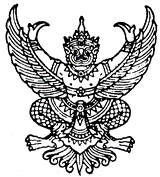 ที่ มท ๐๘๑๖.๕/ว 				                  กรมส่งเสริมการปกครองท้องถิ่น	ถนนนครราชสีมา เขตดุสิต กทม. ๑๐๓๐๐      					 	           เมษายน  ๒๕๖4เรื่อง  	การสำรวจข้อมูลเด็กและเยาวชนนอกระบบการศึกษา สังกัดองค์กรปกครองส่วนท้องถิ่นเรียน  ผู้ว่าราชการจังหวัด ทุกจังหวัด อ้างถึง  1. หนังสือกรมส่งเสริมการปกครองท้องถิ่น ด่วนที่สุด ที่ มท 0816.5/ว 4382 ลงวันที่ 28 ตุลาคม 2562          2. หนังสือกรมส่งเสริมการปกครองท้องถิ่น ด่วนที่สุด ที่ มท 0816.5/ว 2958 ลงวันที่ 25 กันยายน 2563สิ่งที่ส่งมาด้วย  1. บัญชีรายชื่อองค์กรปกครองส่วนท้องถิ่นตามโครงการฯ                             จำนวน 1 ชุด                     2. แบบสำรวจข้อมูลเด็กและเยาวชนนอกระบบการศึกษาฯ                         จำนวน 1 ชุด                           ตามที่กรมส่งเสริมการปกครองท้องถิ่นได้ดำเนินโครงการสนับสนุนการจัดการศึกษาแก่เด็กด้อยโอกาส    มีวัตถุประสงค์เพื่อให้เด็กด้อยโอกาสได้รับการศึกษา รู้จักทักษะชีวิต และได้รับการดูแลจากรัฐอย่างทั่วถึง       โดยมีองค์กรปกครองส่วนท้องถิ่นร่วมโครงการทั้งสิ้น 111 แห่ง และในปี 2563 ได้ร่วมกับกองทุน
เพื่อความเสมอภาคทางการศึกษา (กสศ.) จัดทำโครงการสนับสนุนการพัฒนาครูและเด็กนอกระบบการศึกษา
โดยเครือข่ายเชิงพื้นที่ : ภาคกลาง (กลุ่มเด็กด้อยโอกาสสังกัดองค์กรปกครองส่วนท้องถิ่น) ความละเอียดแจ้งแล้ว นั้น                                               กรมส่งเสริมการปกครองท้องถิ่นพิจารณาแล้ว เพื่อให้การจัดเตรียมข้อมูลสำหรับกำหนด
แนวทางการขับเคลื่อนงานโครงการสนับสนุนการพัฒนาครูและเด็กนอกระบบการศึกษาโดยเครือข่ายเชิงพื้นที่ : ภาคกลาง (กลุ่มเด็กด้อยโอกาสสังกัดองค์กรปกครองส่วนท้องถิ่น) ประจำปี 2564 เป็นไปด้วยความเรียบร้อยและบรรลุวัตถุประสงค์ ขอความร่วมมือจังหวัดแจ้งองค์กรปกครองส่วนท้องถิ่นที่จัดการศึกษาแก่เด็กด้อยโอกาส ในพื้นที่สำรวจข้อมูลเด็กและเยาวชนนอกระบบการศึกษาในพื้นที่รายงานให้กรมส่งเสริมการปกครองท้องถิ่นภายในวันศุกร์ที่ 14 พฤษภาคม 2564 โดยข้อมูลดังกล่าวจะใช้ประกอบการพิจารณาการจัดสรรเงินรายหัวเพื่อช่วยเหลือเด็กและเยาวชนนอกระบบการศึกษา รายละเอียดปรากฏตามสิ่งที่ส่งมาด้วย	              จึงเรียนมาเพื่อโปรดพิจารณา		ขอแสดงความนับถือ                     (นายประยูร  รัตนเสนีย์)                                           อธิบดีกรมส่งเสริมการปกครองท้องถิ่นกองส่งเสริมและพัฒนาการจัดการศึกษาท้องถิ่นกลุ่มงานส่งเสริมการศึกษานอกระบบ ศิลปะ วัฒนธรรมและภูมิปัญญาท้องถิ่นโทร. ๐-๒๒๔๑-๙๐๒๒-๓ ต่อ ๔๑๗ โทรสาร ต่อ ๔๑๘ผู้ประสานงาน นายอัครเดช กลิ่นสังข์  ๐๙1 840 8293สิ่งที่ส่งมาด้วยกรณีมีข้อสงสัย ติดต่อเจ้าหน้าที่ ดังนี้1. นายอัครเดช  กลิ่นสังข์  โทร. 091 - 84082932. นายสุเมธ  สังข์ทอง	  โทร. 089 - 2284548  เอกสารQR Code1.  บัญชีรายชื่อองค์กรปกครองส่วนท้องถิ่นตามโครงการฯ
     ผ่าน Link  https://joo.gl/Va6cy หรือ QR Code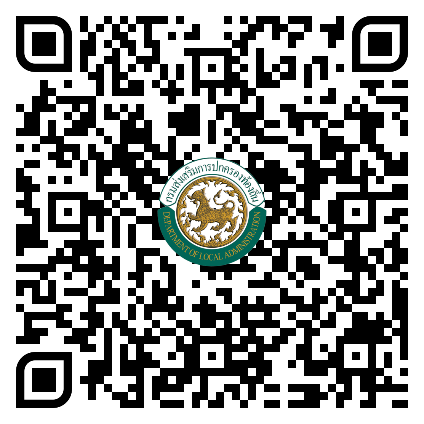 2.  แบบสำรวจข้อมูลเด็กและเยาวชนนอกระบบการศึกษา 
     สังกัดองค์กรปกครองส่วนท้องถิ่น     ผ่าน Link  https://joo.gl/IQ5ldJ หรือ QR Code     กรุณากรอกข้อมูลผ่านระบบ Google form ให้ครบถ้วน     ภายในวันศุกร์ที่ 14 พฤษภาคม 2564 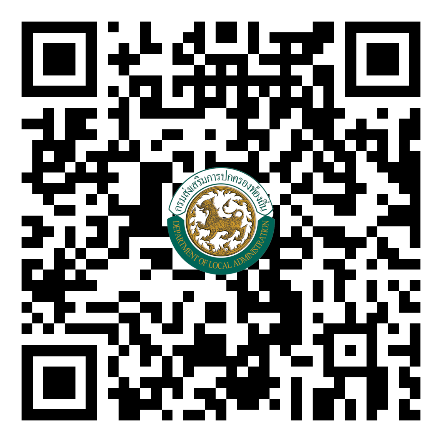 